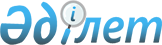 "Қыраш ауылдық округінің 2023-2025 жылдарға арналған бюджеті туралы" Жаңақорған ауданы мәслихатының 2022 жылғы 29 желтоқсандағы № 347 шешіміне өзгерістер енгізу туралыҚызылорда облысы Жаңақорған аудандық мәслихатының 2023 жылғы 1 желтоқсандағы № 124 шешімі
      Жаңақорған ауданының мәслихаты ШЕШІМ ҚАБЫЛДАДЫ:
      1. "Қыраш ауылдық округінің 2023-2025 жылдарға арналған бюджеті туралы" Жаңақорған ауданы мәслихатының 2022 жылғы 29 желтоқсандағы № 347 шешіміне мынадай өзгерістер енгізілсін:
      1-тармақ жаңа редакцияда жазылсын:
      "1. Қыраш ауылдық округінің 2023-2025 жылдарға арналған бюджеті тиісінше 1, 2 және 3-қосымшаларға сәйкес, оның ішінде 2023 жылға мынадай көлемде бекітілсін:
      1) кірістер – 67 164,0 мың теңге, оның ішінде:
      салықтық түсімдер – 2947,0 мың теңге;
      салықтық емес түсімдер – 27,0 мың теңге;
      негізгі капиталды сатудан түсетін түсімдер – 379,0 мың теңге;
      трансферттер түсімдері – 63 811,0 мың теңге;
      2) шығындар – 67 267,9 мың теңге;
      3) таза бюджеттік кредиттеу – 0;
      бюджеттік кредиттер – 0;
      бюджеттік кредиттерді өтеу – 0;
      4) қаржы активтерімен операциялар бойынша сальдо – 0;
      қаржы активтерін сатып алу – 0;
      мемлекттік қаржы активтерін сатудан түсетін түсімдер – 0;
      5) бюджет тапшылығы (профициті) –-103,9 мың теңге;
      6) бюджет тапшылығын қаржыландыру (профицитін пайдалану) – 103,9 мың теңге.".
      көрсетілген шешімнің 1-қосымшасы осы шешімнің қосымшасына сәйкес жаңа редакцияда жазылсын.
      2. Осы шешім 2023 жылғы 1 қаңтардан бастап қолданысқа енгізіледі. Қыраш ауылдық округінің 2023 жылға арналған бюджеті
					© 2012. Қазақстан Республикасы Әділет министрлігінің «Қазақстан Республикасының Заңнама және құқықтық ақпарат институты» ШЖҚ РМК
				
      Жаңақорған ауданы мәслихатының төрағасы 

Ғ. Сопбеков
Жаңақорған ауданы мәслихатының
2023 жылғы 1 желтоқсандағы
№ 124 шешіміне 1- қосымшаЖаңақорған ауданы мәслихатының
2022 жылғы 29 желтоқсандағы
№ 347 шешіміне 1-қосымша
Санаты 
Санаты 
Санаты 
Санаты 
Сомасы, мың
теңге
Сыныбы
Сыныбы
Сыныбы
Сомасы, мың
теңге
 Ішкісыныбы
 Ішкісыныбы
Сомасы, мың
теңге
I. КІРІСТЕР
67164
1
Салықтықтүсімдер
2947
01
Табыс салығы
450
2
Жеке табыс салығы
450
04
Меншiккесалынатынсалықтар
2 497
1
Мүлiккесалынатынсалықтар
177
3
Жерсалығы
13
4
Көлiкқұралдарынасалынатынсалық
2094
5
Бірыңғай жер салығы
213
2
Салықтық емес түсімдер
27
01
Мемлекеттік меншіктен түсетін салықтық емес түсімдер
27
5
Мемлекет меншігіндегі мүлікті жалға беруден түсетін кірістер
27
3
Негізгі капиталды сатудан түсетін түсімдер
379
03
Жерді және материалдық емес активтерді сату
379
1
Жерді сату
379
4
Трансферттердіңтүсімдері
63 811
02
Мемлекеттiкбасқарудыңжоғарытұрғаноргандарынантүсетiнтрансферттер
63 811
3
Аудандардың (облыстықмаңызы бар қаланың) бюджетінентрансферттер
63 811
Фнкционалдық топ 
Фнкционалдық топ 
Фнкционалдық топ 
Фнкционалдық топ 
Сомасы, мың
теңге
Функционалдық кіші топ 
Функционалдық кіші топ 
Функционалдық кіші топ 
Сомасы, мың
теңге
Бюджеттікбағдарламалардыңәкімшісі 
Бюджеттікбағдарламалардыңәкімшісі 
Бюджеттікбағдарламалардыңәкімшісі 
Бағдарлама 
Бағдарлама 
Атауы
II. ШЫҒЫНДАР
67267,9
1
Жалпысипаттағымемлекеттiкқызметтер
35699
124
Аудандықмаңызы бар қала, ауыл, кент, ауылдық округ әкімінің аппараты
35699
001
Аудандықмаңызы бар қала, ауыл, кент, ауылдық округ әкімініңқызметінқамтамасызетужөніндегіқызметтер
35699
5
Денсаулық сақтау
4,0
124
Аудандықмаңызы бар қала, ауыл, кент, ауылдық округ әкімінің аппараты
4,0
002
Шұғыл жағдайларда науқасы ауыр адамдарды дәрігерлік көмек көрсететін жақын жердегі денсаулық сақтау ұйымына жеткізуді ұйымдастыру
4,0
6
Әлеуметтік көмек және әлеуметтік қамсыздандыру 
1174
124
Аудандықмаңызы бар қала, ауыл, кент, ауылдық округ әкімінің аппараты 
1174
003
Мұқтаж азаматтарға үйде әлеуметтік көмек көрсету
1174
7
Тұрғынүй-коммуналдықшаруашылық
14062
124
Аудандықмаңызы бар қала, ауыл, кент, ауылдық округ әкімінің аппараты
14 918
008
Елді-мекендердекөшелердіжарықтандыру
1228,0
009
Елді-мекендердіңсанитариясынқамтамасызету
122,0
011
Елді-мекендердіабаттандыру мен көгалдандыру
12712
8
Мәдениет, спорт, туризм жәнеақпараттықкеңістiк
16328
124
Аудандықмаңызы бар қала, ауыл, кент, ауылдық округ әкімінің аппараты
16 057
006
Жергіліктідеңгейдемәдени-демалысжұмысынқолдау
16 057
124
Аудандықмаңызы бар қала, ауыл, кент, ауылдық округ әкімінің аппараты
271,0
028
Жергіліктідеңгейдеденешынықтыру-сауықтыружәнеспорттық іс-шаралардыөткізу
271,0
15
Трансферттер
0,9
124
Аудандық маңызы бар қала, ауыл, кент, ауылдық округ әкімінің аппараты
0,9
048
Пайдаланылмаған(толық пайдаланылмаған) нысаналы трансферттерді қайтару
0,9
3. Таза бюджеттік кредит беру
0
4.Қаржыак активтерімен жасалатын операциялар бойынша сальдо
0
5. Бюджет тапшылығы (профициті)
-103,9
6. Бюджет тапшылығынқаржыландыру(профициттіпайдалану)
103,9
8
Бюджет қаражаттарының пайдаланылатын қалдықтар
103,9
01
Бюджет қаражатының қалдығы
103,9
1
Бюджет қаражатының бос қалдықтары
104,2
2
Есепті кезең соңындағы бюджет қаражатының қалдықтары
0,3